Составитель: Е.Ю.Зердеевамузыкальный руководитель МБДОУ «Детский сад №10 «Брусничка»ЯНАО г.СалехардИнтеграция: Познание, коммуникация, социализация.Интеграционные цели:Развитие творческой активности детей в доступных видах музыкальной исполнительской деятельности.Совершенствование умения импровизировать, развивая творческие способности детей.Продолжать развивать умение выразительно действовать с различными, шумовыми инструментами. 	Задачи:	Познакомить детей с русскими народными инструментами.Развить музыкальный слух, его ладовысотного и метроритмического компонентов через ознакомление с народным музыкальным репертуаром.Развить навыки выразительного интонирования, передачи многообразных оттенков, эмоций, настроений.Сформировать положительное отношение, интерес к содержанию народной музыки.Знакомство с народным инструментом домбра.Планируемые результаты:Умение передавать ритмический рисунок, играя на шумовых инструментах.Умение самовыражаться на шумовых детских музыкальных инструментах в ансамбле.Материалы и оборудование: Мультимедийная доска, проектор, презентация «Русские народные инструменты в оркестре», цветок.Аудиозапись оркестра русских народных инструментов, загадки, кроссворд.Музыкальные инструменты: балалайка, бубен с бубенцами, деревянные ложки, трещотки, треугольник, домбра.Содержание организованной деятельности детей:(Дети входят в зал парами, звучит русская народная песня “Сударушка”, выполняют музыкально- ритмические движения, садятся на стулья)Музыкальный руководитель: (поёт)Здравствуйте ребятки,  розовые  пятки,звонкие соловушки, умные головушки.
Здравствуйте!Дети: (поют) Здравствуйте! Музыкальный руководитель: Дети, я приглашаю вас вместе со мной узнать о народной музыке. А чтоб узнать, мы отгадаем кроссворд. Подсказкой послужит вписанное в кроссворд по горизонтали слово «народный». Слушайте внимательно загадки, дружно называйте отгадки! Подсказки представлены у меня на столе.(На столе разложены музыкальные инструменты)У него рубашка в складку любит он плясать в присядку. Он и пляшет и поёт – если в руки попадёт. Сорок пуговиц на нём с перламутровым огнём.
Весельчак и буян голосистый мой… (Баян)С сороками имеет связь его название.
Владеть им может каждый человек,
Имеющий хоть малое призванье! (Трещотка)Если хочешь поиграть, нужно в руки ее взять,И подуть в нее слегка - будет музыка слышна. (Дудка)В руки ты её возьмёшь, то растянешь, то сожмёшь. 
Звонкая, нарядная, русская, двухрядная. Заиграет, только тронь. Как зовут её? (Гармонь)На листочке, на страничке – то ли точки, то ли птички, 
Все сидят на лесенке и щебечут песенки. (Ноты)Ой! Звенит, она звенит. Все играет, веселит!
А всего – то три струны ей для музыки нужны.
Кто такая, отгадай-ка, это наша… (Балалайка)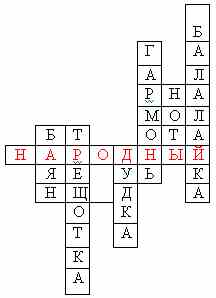 (Музыкальный руководитель выкладывает на мольберте отгаданные слова)Музыкальный руководитель: Что бывает народным?Дети: Инструменты, песни, сказки, костюмы. ( показ иллюстраций)Музыкальный руководитель: Сегодня мы продолжаем знакомство с музыкальными инструментами русского народного оркестра. А сейчас мы послушаем, как же они звучат. И определим, какой характер у музыкального произведения?(Звучит русская народная песня “А я по лугу”в исполнении народного оркестра.)Музыкальный руководитель: Давайте поговорим, какого настроения, и какого характера это музыкальное произведение? Поможет нам красивый цветочек, к кому он попадёт тот и настроение музыки назовёт.(Музыкальный руководитель передаёт цветочек детям, дети отвечают)Музыкальный руководитель: А как называется коллектив музыкантов, который исполнил данное произведение?Дети: Оркестр.Музыкальный руководитель: Какой оркестр исполнил музыкальное произведение? Кто руководит оркестром?Дети: Русский народный оркестр, дирижёр.Музыкальный руководитель: Какие инструменты составляют русский народный оркестр?Назовите струнные инструменты русского народного оркестра?Группа струнных? (Балалайка, домра, гусли)Духовые инструменты? (Дудочка, свистулька, жалейка)Ударные? (Ложки, трещотки, бубен)Музыкально- дидактическая игра «Апплодисменты»Музыкальный руководитель: Послушайте, как звучит русский народный инструмент балалайка?(Звучит фонограмма русской народной музыки в исполнении инструмента балалайка.)Хотите, расскажу, почему назвали инструмент балалайкой. Жила- была девица на виду у честного народа. Болтунья, пустозвонка- говорили они. Стала красна девица жить - поживать припеваючи, да пританцовываючи. Дружбу водила с людьми весёлыми, в хороводах шумных, на гуляньях. И стала наша девица на весь мир знаменитой, звенит её голос по белу свету, русскую песню славит. Теперь балалайка достойная представительница семьи струнных щипковых инструментов. А услышать её можно в оркестре или ансамбле русских, народных инструментов вместе с другом баяном.Ребята, как называют музыканта, который играет на балалайке?Дети: Балалаечником.(Рассказ музыкального руководителя о калмыцком национальном инструменте «Домбра»)У меня в руках инструмент, чем схожи эти два инструмента?(Ответы детей)Музыкальный руководитель: Перед игрой на инструменте, надо его настроить, правильная настройка влияет на музыкальный слух.  Нам тоже необходимо настроиться и подготовить наши горлышки к исполнению песен. Поможет нам ударный музыкальный инструмент трещотка. Этот инструмент раньше в старину называли трескотухой от слова треск.Музыкальный руководитель играет на трещотке и поёт вместе с детьми:«Треско-треско-трескотуха, протрещала прямо в ухо: «Раз-два, раз-два-три, мне дружочек помоги» Горлышки готовы? А теперь, давайте исполним русскую народную песню «Как у наших у ворот…»(Дети исполняют русскую народную песню «Как у наших у ворот…»Музыкальный руководитель: Мы с вами песню спели народную, её можно спеть под сопровождение инструмента, например: ложки деревянные.«Тук, тук, тук все услышали мы стук, потерпи немножко, заиграем в ложки». А теперь, я предлагаю вам взять деревянные ложки.Ребята, чтобы ложки звучали красиво, их необходимо держать правильно. Ложки имеют черенок и черпачок. Возьмём ложки за черенки так, чтобы черпачки смогли поздороваться друг с другом. (Показ) Слушайте и будьте внимательны.Музыкальный руководитель: (поёт и подыгрывает на ложках)Думаю, наступило время создать весёлый оркестр, давайте, сыграем вместе! Ребята, у каждого из вас на стульчике висит сумочка, посмотрите и назовите, какой музыкальный инструмент находится в ней? (Каждый ребенок называет свой инструмент. Музыкальный руководитель простукивает ритмический рисунок, дети повторяют)Дети, вы ответили на все мои вопросы, запомнили названия каждого инструмента, хорошо играли на инструментах, молодцы!  Я надеюсь, что путешествие в мир музыкальных инструментов вам понравилось, и вы обязательно продолжите его на следующих занятиях. А сейчас я приглашаю стать настоящими музыкантами и выйти на большую сцену.(Дети выходят на середину зала с инструментами)Выступление оркестра вы послушайте сейчас,Музыканты – оркестранты постараются для вас!Музыкальный руководитель: Выступает ансамбль народных инструментов «Брусничка»дети по окончании игры на музыкальных инструментах уходят в группу.